Российская Федерация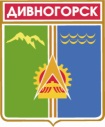 Администрация города ДивногорскаКрасноярского краяП О С Т А Н О В Л Е Н И Е 18.10.2016	                                       г. Дивногорск	  	        		                № 188п   О внесении изменений в постановление администрации города Дивногорска от 28.03.2014             № 75п «Об утверждении Схем водоснабжения и водоотведения муниципального образования город Дивногорск на 2013-2023 годы»	В соответствии с Федеральным законом от 06.10.2003 № 131-ФЗ «Об общих принципах организации местного самоуправления в Российской Федерации», Федеральным законом от 07.12.2011 №416-ФЗ «О водоснабжении и водоотведении», постановлением Правительства Российской Федерации от 05.09.2013 № 782 «О схемах водоснабжения и водоотведения, порядку их разработки и утверждения», руководствуясь статьей 43 Устава города Дивногорска,	ПОСТАНОВЛЯЮ:	1. Внести изменения в постановление администрации города Дивногорска от 28.03.2014 № 75 «Об утверждении Схем водоснабжения и водоотведения муниципального образования город Дивногорск на 2013-2023 годы» согласно Приложению № 1.  2.	Постановление подлежит опубликованию в средствах массовой информации и размещению на официальном сайте администрации города Дивногорска в информационно-телекоммуникационной сети «Интернет».3. 	Постановление вступает в силу со дня его подписания.4.	Контроль за исполнением настоящего постановления возложить на заместителя Главы города Урупаху В.И.Глава города										   Е.Е. ОльПриложение № 1 к постановлению администрации города Дивногорска от «____» _________ 2016 № _______Изменения в Схему водоснабжения и водоотведения муниципального образования город Дивногорск	Глава 1. Схема водоснабжения:	1. Слова «Таблица 1. Характеристика оборудования насосных станций и ЦТП ОАО «Дивногорские тепловые сети»  заменить словами «Таблица 1. Характеристика оборудования насосных станций и ЦТП МУПЭС                                    г. Дивногорска».	2. Слова «Таблица 2. Характеристика оборудования электрокотельных, эксплуатируемых ОАО «Дивногорские тепловые сети»  заменить словами «Таблица 2. Характеристика оборудования электрокотельных, эксплуатируемых МУПЭС               г. Дивногорска»  	3. В раздел 1.3. «Предложения по строительству, реконструкции и модернизации объектов централизованных систем водоснабжения» подраздел 1.3.1 «Перечень основных мероприятий по реализации схем водоснабжения» внести следующие дополнения:	«Основные мероприятия по реализации схем водоснабжения с разбивкой по годам.	1. г. Дивногорск:	- Установка прибора учета на водозаборе г. Дивногорск – 2016 г.;	- Установка общедомовых приборов учета – 2016-2017 гг.;	- Капитальный ремонт водопровода по ул. Бориса Полевого Ду=200 мм, по ул. Театральная Ду=250 мм – 2016-2018 гг.;	- Капитальный ремонт водопровода по ул. Бочкина (от магазина «Альянс»), от ул. Нагорная до пересечения с ул. Бориса Полевого Ду=225 мм – 2016-2018 гг.;	- Капитальный ремонт водопровода по ул. Старый Скит от ВК112 до ВК123 Ду=110 (длина 620 м) – 2017 г.;	- Капитальный ремонт водопровода на очистные сооружения канализации г. Дивногорск от ООО «ДЗНВА» до очистных сооружений канализации Ду=110 мм (длина 969 м) – 2018 г.;	- Капитальный ремонт водопровода в канале теплотрассы от ПНС-15 до Кристалла – 2017-2018 гг.;	- Капитальный ремонт всасывающей линии трубопроводов насосов № 1, 2, 3 в насосной станции 3-го подъема 2-ой очереди с заменой задвижек с электроприводом Д=500 мм, 4 шт. – 2016 г.;	- Капитальный ремонт скорых фильтров II очереди насосно-фильтровальной станции – 2017-2021 гг.;	- Капитальный ремонт башни промывной воды насосно-фильтровальной станции – 2018-2019 гг.;	- Капитальный ремонт насосной станции 3-го подъема 1-ой очереди с заменой насоса № 3 насосно-фильтровальной станции – 2020 г.;	- Капитальный ремонт насосной станции 3-го подъема 2-ой очереди с заменой насоса № 3, монтажом частотных преобразователей для насосов № 1,2,3 насосно-фильтровальной станции – 2016-2022 гг.;	- Капитальный ремонт резервуара V=500 м3 средний 2 шт., V=500 м3 на территории насосно-фильтровальной станции – 2017, 2021-2022 гг.;	- Строительство водопровода для подачи к малоэтажной застройке восточной промышленной зоны – 2016-2017 гг.;	- Строительство водопровода для подачи  воды к новому микрорайону с многоэтажными домами в районе лодочной станции – 2016-2022 гг.;	- Строительство водопровода к многоэтажной застройке Клубного бульвара – 2017-2020 гг.;	- Строительство водопровода к земельному массиву с условным названием «Строитель» для строительства индивидуальных домов – 2016-2018 гг.;	- Строительство водопровода к земельным участкам частных домов в индивидуальном поселке – 2016-2022 гг.;	- Строительство водопровода к проектируемой малоэтажной застройке, расположенной западнее индивидуального поселка – 2016-2021 гг.;	- Строительство водопровода к жилому комплексу по ул. Патриса Лумумбы – 2016-2020 гг.;	- Строительство водопровода к многоэтажным домам по ул. Чкалова, расположенного в районе жилого дома ул. Чкалова, 80 – 2016-2018 гг.	2. с. Овсянка:- Капитальный ремонт резервуара V=300 м3 на водопроводной сети с. Овсянка – 2017 г.;- Строительство водопровода 2-я очередь (ул. Щетинкина с закольцовкой по ул. Набережная) – 2017-2021 гг.;- Строительство водопровода к жилой застройке на территории ДОЗа с. Овсянка – 2017-2022 гг.;- Строительство водопровода к многоэтажному жилому дому в районе ул. Гагарина, д.11 – 2017-2019 гг.3. п. Усть-Мана:- Строительство подземного водозабора в районе ул. Подгорная с устройством зоны санитарной охраны 1 пояса. Строительство водопровода от новой скважины до ул. Лесная, 13; от ул. Манская, 27 до ул. Гаражная, 2а  – 2017-2022 гг.;- Строительство водопровода от скважины Манская, 1а до ул. Комсомольская, 16 – 2017-2019 гг.4. п. Слизнево:- Строительство водопровода от ул. Нагорная, 23 до ул. Нагорная, 2 – 2017-2020 гг.5. п. Манский:- Строительство подземного водозабора. Реконструкция централизованной системы водоснабжения» - 2017-2020 гг.4. В разделе 1.4. «Экологические аспекты мероприятий по строительству и реконструкции объектов системы водоснабжения» в «Схема забора воды» в абзац 6 внести следующие дополнения:«С 01 июня 2016 года наделено статусом гарантирующей организацией в сфере холодного водоснабжения и водоотведения на территории муниципального образования город Дивногорск МУП «Дивногорский водоканал».5. В разделе 1.4. «Экологические аспекты мероприятий по строительству и реконструкции объектов системы водоснабжения» в «Схема забора воды» в абзацах 7, 8, 9 слова «ООО «Дивногорский водоканал» заменить на слова «МУП «Дивногорский водоканал».6.Таблицу 27 раздела 1.5 «Оценка объемов капитальных вложений в строительство, реконструкцию и модернизацию объектов централизованных систем водоснабжения» изложить в следующей редакции: Таблица 27. Оценка затрат на проведение мероприятий по реконструкции объектов системы водоснабжения (тыс. руб., без НДС)Глава 2. Схема водоотведения.1. В раздел 2.4. «Предложения по строительству, реконструкции и модернизации объектов централизованных систем водоотведения» внести следующие дополнения:«Основные мероприятия по реализации схем водоотведения с разбивкой по годам: 1. г. Дивногорск:- Строительство канализационных сетей от малоэтажной застройки восточной промышленной зоны - 2016 – 2017 гг.;- Строительство канализационных сетей от нового микрорайона с многоэтажными домами в районе лодочной станции - 2016-2022 гг.;- Строительство канализационных сетей от многоэтажной застройки Клубного бульвара - 2017-2020 гг.;- Строительство канализационных сетей от земельного массива с условным названием «Строитель» для строительства индивидуальных домов - 2016-2018 гг.;- Строительство канализационных сетей от проектируемой малоэтажной застройке, расположенной западнее индивидуального поселка - 2016-2021 гг.; - Строительство канализационных сетей по ул. Широкая от ул. Солнечная до ул. Балахтинская и по ул. Балахтинская от ул. Еловая г. Дивногорск - 2019-2022 гг.;- Строительство канализационных сетей от жилого комплекса по ул. Патриса Лумумбы - 2016-2020 гг.;- Строительство канализационных сетей от многоэтажного жилого дома по ул. Чкалова расположенного в районе жилого дома по ул. Чкалова, 80 - 2016-2018 гг.;- Реконструкция канализационного коллектора по Ленинградскому проспекту с увеличением диаметра трубопровода – 2017 г.;- Реконструкция канализационного коллектора от ул. Комсомольская до пр. Студенческий с увеличением диаметра трубопровода – 2018 г.;- Реконструкция канализационного коллектора по ул. Школьная – 2017 г.;- Капитальный ремонт канализационных насосных станций КНС-3, КНС-9 с заменой насоса, монтажом плавного пуска насосов - 2016-2018 гг.;- Капитальный ремонт канализационной насосной станции №8 с заменой насоса, решетки-дробилки, монтажом плавного пуска насосов - 2017-2021 гг.; - Капитальный ремонт канализационной насосной станции №6б с монтажом плавного пуска насосов - 2019-2020 гг.;- Строительство цеха переработки осадка; - Реконструкция очистных сооружений канализации (блок доочистки);- Капитальный ремонт подкачивающей насосной станции с заменой решетки-дробилки, насоса №2,3 г. Дивногорск - 2017-2021 гг.;2. с. Овсянка:- Строительство канализационных сетей от жилой застройки на территории ДОЗа - 2016-2021 гг;- Строительство канализационных сетей от многоэтажного жилого дома в районе ул. Гагарина, 11 - 2017-2019 гг.;- Строительство канализационных сетей по ул. Набережная, ул. Щетинкина;- Реконструкция канализационной насосной станции № 1;- Реконструкция напорного канализационного коллектора от КНС-1 до очистных сооружений канализации;- Реконструкция очистных сооружений канализации».2. Таблицу 40 раздела 2.6. «Оценка потребности в капитальных вложениях в строительство, реконструкцию и модернизацию объектов централизованных систем водоотведения» изложить в следующей редакции:Таблица 40. Оценка затрат на проведение мероприятий по  реконструкции объектов централизованных системы водоотведения (тыс. руб., без НДС)№ п/пНаименование работЕд. измеренияОбъем работОбщая стоимость, тыс. руб.Общая стоимость, тыс. руб.Общая стоимость, тыс. руб.Общая стоимость, тыс. руб.Общая стоимость, тыс. руб.Общая стоимость, тыс. руб.Общая стоимость, тыс. руб.Общая стоимость, тыс. руб.Общая стоимость, тыс. руб.Общая стоимость, тыс. руб.№ п/пНаименование работЕд. измеренияОбъем работ201320142015201620172018201920202 этап до 2023 г.Всего1234567891011121314ВодоснабжениеВодоснабжениеВодоснабжениеВодоснабжениеВодоснабжениеВодоснабжениеВодоснабжениеВодоснабжениеВодоснабжениеВодоснабжениеВодоснабжениеВодоснабжениеВодоснабжениеВодоснабжениег. Дивногорскг. Дивногорскг. Дивногорскг. Дивногорскг. Дивногорскг. Дивногорскг. Дивногорскг. Дивногорскг. Дивногорскг. Дивногорскг. Дивногорскг. Дивногорскг. Дивногорскг. Дивногорск1Строительство водопровода, hср=3,2м с устройством колодцев, из полиэтиленовых труб по ГОСТ 18599 - 2001 - Д 225Установкановогооборудования---2892,712------2892,7122Строительствоводопровода,hср=3,2 м с устройством колодцев, из полиэтиленовых труб по ГОСТ 18599 - 2001 - Д 225Установкановогооборудования-------63404,86--63404,863Перекладка водопровода, hср=3,2м с устройством колодцев, из полиэтиленовых труб по ГОСТ 18599 - 2001Д315Установкановогооборудования---------5804,2075804,2074Врезка в существующую сеть: - Д200 х 200Установкановогооборудования-----------5Врезка в существующую сеть: - Д200 х 300Установкановогооборудования-----------6Врезка в существующую сеть: - Д200 х 400Установкановогооборудования-----------7Врезка в существующую сеть: - Д300 х 200Установкановогооборудования-----------8Установка прибора учета на водозаборе г. Дивногорскшт.1---48,4-----48,49Установка общедомовых приборов учеташт.20---106,2106,2----212,410Капитальный ремонт водопровода по ул. Б. Полевого Ду=200 мм, длиной 611м, ул. Театральная (Д=250 мм, длиной 218м) км0,829---2369,322360,01687,526416,84--6416,8411Капитальный ремонт водопровода по ул. Бочкина (от магазина «Альянс») по ул. Нагорная до пер. ул. Б. Полевого Ду=225ммкм1,161---2855,724384,884384,88---11625,4812Капитальный ремонт водопровода по ул. Старый Скит от ВК-112 до ВК-123, Ду=110км0,62----1770,0----1770,013Капитальный ремонт водопровода на очистные сооружения канализации от ООО «ДЗНВА» до ОСК, Ду=110км0,969-----2124,59---2124,5914Капитальный ремонт водопровода в канале теплосети от ПНС-15 до «Кристалл» км0,715----715,0715,0---1430,015Капитальный ремонт всасывающей линии трубопроводов насосов №1,2,3 в насосной станции 3 подъема 2-й очереди с заменой задвижек с электроприводом Д=500ммшт.4---2426,08-----2426,0816Капитальный ремонт скорых фильтров II очереди насосно-фильтровальной станции шт.6----628,94628,94628,94628,941257,883773,6417Капитальный ремонт башни промывной воды насосно-фильтровальной станции шт.1-----177,0177,0354,018Капитальный ремонт насосной станции 3 подъема первой очереди с заменой насоса №3 насосно-фильтровальной станции шт.1-------227,73-227,7319Капитальный ремонт насосной станции 3 подъема второй очереди с заменой насоса №3, монтажом частотных преобразователей для насосов №1,2,3 насосно-фильтровальной станции шт.1---566,96566,96566,96566,96566,96567,03401,820Капитальный ремонт резервуара V=500м3 средний-2шт., V=500м3 на территории насосно-фильтровальной станции шт.3---3540,0-----3540,021Строительство водопровода для подачи воды к малоэтажной застройке восточной промышленной зоны -----финансы застройщикафинансы застройщика-----22Строительство водопровода для подачи воды к новому микрорайону с малоэтажными домами в районе лодочной станции -----финансы застройщикафинансы застройщикафинансы застройщикафинансы застройщикафинансы застройщикафинансы застройщика-23Строительство водопровода к многоэтажной застройке Клубного бульвара ------финансы застройщикафинансы застройщикафинансы застройщикафинансы застройщика--24Строительство водопровода к земельному массиву с условным названием «Строитель» для строительства  индивидуальных домов, Ду=63км0,25---472,0590,0590,0---1652,025Строительство водопровода к земельным участкам частных домов в «индивидуальном поселке» м25д. 21 м---837,8837,8837,8837,8837,81681,55870,526Строительство водопровода к проектируемой малоэтажной застройке, расположенной западнее индивидуального поселка км0,82---1057,751057,751057,751057,751057,751057,746346,4927Строительство водопровода к жилому комплексу по ул. Патриса Лумумбы км----финансы инвесторафинансы инвесторафинансы инвесторафинансы инвесторафинансы инвестора--28Строительство водопровода к многоэтажному жилому дому по ул. Чкалова, расположенного в районе жилого дома по ул. Чкалова,80, Ду=110км0,010---27,1427,1428,32---82,6с. Овсянкас. Овсянкас. Овсянкас. Овсянкас. Овсянкас. Овсянкас. Овсянкас. Овсянкас. Овсянкас. Овсянкас. Овсянкас. Овсянкас. Овсянкас. Овсянка29Капитальный ремонт резервуара V=300м3 на водопроводной сети шт.1----831,00----831,0030Строительство водопровода 2-ая очередь (ул. Щетинкина с закольцовкой по ул. Набережная)км1,59----2498,722498,722498,722498,722498,7412493,6231Строительство водопровода к жилой застройке на территории ДОЗа ----финансы инвесторафинансы инвесторафинансы инвесторафинансы инвесторафинансы инвестора-32Строительство водопровода к многоэтажному жилому дому в районе ул. Гагарина, 11км0,020----47,2047,2070,80--165,20п. Усть-Манап. Усть-Манап. Усть-Манап. Усть-Манап. Усть-Манап. Усть-Манап. Усть-Манап. Усть-Манап. Усть-Манап. Усть-Манап. Усть-Манап. Усть-Манап. Усть-Манап. Усть-Мана33Строительство подземного водозабора в районе ул. Подгорная с устройством зоны санитарной охраны  1 пояса. Строительство водопровода от новой скважины до ул. Лесная, 13; от Манская,27 до ул. Гаражная,2акм1,683----1699,201699,201699,201699,201750,298547,0934Строительство водопровода от скв. Манская, 1 а до ул. Комсомольская, 16км0,415----702,10702,10703,40--2107,60п. Слизневоп. Слизневоп. Слизневоп. Слизневоп. Слизневоп. Слизневоп. Слизневоп. Слизневоп. Слизневоп. Слизневоп. Слизневоп. Слизневоп. Слизневоп. Слизнево35Строительство водопровода от ул. Нагорная, 23 до ул. Нагорная, 2км0,96----1218,821218,821218,821282,83-4875,29п. Манскийп. Манскийп. Манскийп. Манскийп. Манскийп. Манскийп. Манскийп. Манскийп. Манскийп. Манскийп. Манскийп. Манскийп. Манскийп. Манский36Строительство подземного водозабора. Реконструкция централизованной системы водоснабжения----администрацияадминистрацияадминистрацияадминистрация--№п/пНаименованиемероприятияЕд. измеренияОбъем работПрогнозируемый объём финансирования по годамПрогнозируемый объём финансирования по годамПрогнозируемый объём финансирования по годамПрогнозируемый объём финансирования по годамПрогнозируемый объём финансирования по годамПрогнозируемый объём финансирования по годамПрогнозируемый объём финансирования по годамПрогнозируемый объём финансирования по годамПрогнозируемый объём финансирования по годамПрогнозируемый объём финансирования по годам№п/пНаименованиемероприятияЕд. измеренияОбъем работ201320142015201620172018201920202 этап до 2023г.Всего1234567891011121314г. Дивногорскг. Дивногорскг. Дивногорскг. Дивногорскг. Дивногорскг. Дивногорскг. Дивногорскг. Дивногорскг. Дивногорскг. Дивногорскг. Дивногорскг. Дивногорскг. Дивногорскг. Дивногорск1Строительство канализационного коллектора, hcр=3,5 м, с устройством колодцев, из двухслойных гофрированных полиэтиленовых труб «Корсис» - Д 200Установкановогооборудования---1336,37------1336,672Строительство канализационно го коллектора, hcр=3,5 м устройством колодцев, из двухслойных гофрированных полиэтиленовых труб «Корсис» - Д 200Установкановогооборудования------12541,39---12541,393Строительство напорного коллектора из ПЭ труб диаметром 140 мм; средняя глубина заложения 3,2 мУстановкановогооборудования----3803,537-----3803,5374Перекладка канализационного коллектора, hcр=3,5 м, с устройством колодцев, из двухслойных гофрированных полиэтиленовых труб «Корсис» - Д 280Установкановогооборудования-------3310,105--3310,1055Строительство канализационной насосной станции с насосами Grundfos комплектно-блочного исполнения производительностью 19 м3/час с глубиной подводящего коллектора 4 м.Установкановогооборудования-----------6Врезка в существующую сеть: - Д200 х 300Установкановогооборудования-----------7Врезка в существующую сеть: - Д200 х 300Установкановогооборудования-----------8Строительство канализационных сетей от малоэтажной застройки восточной промышленной зоны ----финансы инвесторафинансы инвестора-----9Строительство канализационных сетей от нового микрорайона с многоэтажными домами в районе лодочной станции ----финансы инвесторафинансы инвесторафинансы инвесторафинансы инвесторафинансы инвесторафинансы инвестора-10Строительство канализационных сетей от многоэтажной застройки Клубного бульвара -----финансы инвесторафинансы инвесторафинансы инвесторафинансы инвестора--11Строительство канализационных сетей к земельному массиву с условным названием «Строитель» для строительства  индивидуальных домов, Ду=63км0,27---704,32704,32704,32---2112,9612Строительство канализационных сетей к проектируемой малоэтажной застройке, расположенной западнее индивидуального поселка км0,13---169,55169,55169,55169,55169,55169,601017,3513Строительство канализационных сетей в индивидуальном поселке по ул. Широкая от ул. Солнечная до ул. Балахтинская и по ул. Балахтинская от ул. Еловая км1,17------2506,662506,662506,687520,0014Строительство канализационных сетей к жилому комплексу по ул. Патриса Лумумбы ----финансы инвесторафинансы инвесторафинансы инвесторафинансы инвесторафинансы инвестора--15Строительство канализационных сетей к многоэтажному жилому дому по ул. Чкалова, расположенного в районе жилого дома по ул. Чкалова, 80, Ду=110км0,152---396,5396,5396,51---1189,5116Реконструкция канализационного коллектора по Ленинградскому проспекту с увеличением диаметра трубопровода км0,3----2347,73----2347,7317Реконструкция канализационного коллектора от ул. Комсомольская до пр. Студенческий с увеличением диаметра трубопровода км0,22-----1721,67---1721,6718Реконструкция канализационного коллектора по ул. Школьная км0,15----1173,86----1173,8619Капитальный ремонт канализационных насосных станций КНС-3, КНС-9 с заменой насоса, монтажом плавного пуска насосов шт.4---171,04300,00300,00---771,0420Капитальный ремонт канализационной насосной станции КНС-8 с заменой насоса, решетки-дробилки, монтажом плавного пуска насосов шт.3----134,52134,52134,52134,52134,52672,6021Капитальный ремонт канализационной насосной станции КНС-6б с монтажом плавного пуска насосов шт.3------88,5088,50-177,0022Строительство цеха переработки осадка шт.1---------18741,2123Реконструкция очистных сооружений канализации (блок доочистки)шт.1---------80000,0024Капитальный ремонт подкачивающей насосной станции с заменой решетки-дробилки, насосов № 2, 3шт.3----155,76155,76155,76155,76155,76778,80с. Овсянкас. Овсянкас. Овсянкас. Овсянкас. Овсянкас. Овсянкас. Овсянкас. Овсянкас. Овсянкас. Овсянкас. Овсянкас. Овсянкас. Овсянкас. Овсянка25Строительство канализационных сетей к жилой застройке на территории ДОЗа ----финансы инвесторафинансы инвесторафинансы инвесторафинансы инвесторафинансы инвесторафинансы инвестора-26Строительство канализационных сетей к многоэтажному жилому дому в районе ул. Гагарина, 11 км0,035---91,3091,3091,30---273,9027Строительство канализационных сетей по ул. Набережная, ул. Щетинкинакм3,607--------8863,578863,5728Реконструкция канализационной насосной станции №1 шт.1--------1942,941942,9429Реконструкция напорного канализационного коллектора от КНС-1 до очистных сооружений км0,436--------3412,033412,0330Реконструкция очистных сооружений канализации шт.1--------102770,46102770,46